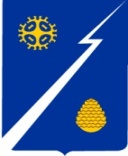 Ханты-Мансийский автономный округ-Югра(Тюменская область)Нижневартовский районГородское  поселение ИзлучинскСОВЕТ ДЕПУТАТОВРЕШЕНИЕот 08.02.2017	                              № 221пгт. ИзлучинскОб утверждении плана работыСовета депутатов городскогопоселения Излучинск на 2017 год	Совет поселения РЕШИЛ:1. Утвердить план работы на 2017 год Совета  депутатов городского поселения Излучинск согласно приложению.2. Контроль за выполнением решения возложить на главу городского поселения Заводскую И.В.Глава  поселения								      И.В. ЗаводскаяПриложение к решениюСовета депутатов городского поселения Излучинскот 08.02.2017 № 221План работы Совета депутатов городского поселения Излучинск на 2017 год№п/пНаименование вопроса (мероприятия)Срок исполненияСрок исполненияСрок исполненияОтветственный за подготовку123334I. Нормотворческая деятельность Совета депутатов городского поселения Излучинск (далее – Совета поселения)I. Нормотворческая деятельность Совета депутатов городского поселения Излучинск (далее – Совета поселения)I. Нормотворческая деятельность Совета депутатов городского поселения Излучинск (далее – Совета поселения)I. Нормотворческая деятельность Совета депутатов городского поселения Излучинск (далее – Совета поселения)I. Нормотворческая деятельность Совета депутатов городского поселения Излучинск (далее – Совета поселения)I. Нормотворческая деятельность Совета депутатов городского поселения Излучинск (далее – Совета поселения)1О назначении публичных слушаний по проекту решения Совета депутатов городского поселения Излучинск «Об исполнении бюджета городского поселения Излучинск за 2016 год»февральфевральфевральуправление по экономике и финансам администрации поселения2Об исполнении бюджета городского поселения Излучинск за 2016 годапрель – майапрель – майапрель – майуправление по экономике и финансам администрации поселения3Информация об исполнении бюджета поселения:- за 1 квартал 2017года;- за 1 полугодие 2017 года;- за 9 месяцев 2017 годаапрельиюльоктябрьапрельиюльоктябрьапрельиюльоктябрьуправление по экономике и финансам администрации поселения4О внесении изменений в решение Совета депутатов городского поселения Излучинск от 19.12.2016 № 203 «О бюджете городского поселения Излучинск на 2017 год и плановый период 2018-2019 годов»не реже 1 разав кварталне реже 1 разав кварталне реже 1 разав кварталуправление по экономике и финансам администрации поселения5О назначении публичных слушаний по проекту решения Совета депутатов городского поселения Излучинск «О бюджете городского поселения Излучинск на 2018 год и плановый период 2019-2020 годов»4 квартал4 квартал4 кварталуправление по экономике и финансам администрации поселения6О назначении публичных слушаний на территории городского поселения Излучинск по проекту решения Совета депутатов городского поселения Излучинск «О внесении изменений в устав городского поселения Излучинск»в течение годапо мере необходимостив течение годапо мере необходимостив течение годапо мере необходимостиотдел муниципального контроля и правового обеспечения администрации поселения, Совет поселения7Об утверждении проекта решения Совета депутатов городского поселения Излучинск «О внесении изменений в устав городского поселения Излучинск»в течение годапо мере необходимостив течение годапо мере необходимостив течение годапо мере необходимостиотдел муниципального контроля и правового обеспечения администрации поселения, Совет поселения8О внесении изменений в уставв течение года по мере необходимостив течение года по мере необходимостив течение года по мере необходимостиотдел муниципального контроля и правового обеспечения администрации поселения, Совет поселения9О внесении изменений в отдельные решения Совета поселенияв течение годапо мере необходимостив течение годапо мере необходимостив течение годапо мере необходимостиадминистрации поселения, Совет поселения10О передаче осуществления части полномочий по мере необходимостипо мере необходимостипо мере необходимостиотдел муниципального контроля и правового обеспечения администрации поселения11Об осуществлении части полномочий по мере необходимостипо мере необходимостипо мере необходимостиотдел муниципального контроля и правового обеспечения администрации поселения12О награждении Почетной грамотой Совета депутатов городского поселения Излучинск в течение годав течение годав течение годаСовет поселения13О награждении Благодарственным письмом Совета депутатов городского поселения Излучинскв течение годав течение годав течение годаСовет поселенияII. Деятельность Совета поселения в сфере противодействия коррупцииII. Деятельность Совета поселения в сфере противодействия коррупцииII. Деятельность Совета поселения в сфере противодействия коррупцииII. Деятельность Совета поселения в сфере противодействия коррупцииII. Деятельность Совета поселения в сфере противодействия коррупцииII. Деятельность Совета поселения в сфере противодействия коррупции1Участие в деятельности Межведомственного совета по противодействию коррупции при Главе администрации районав течение годав течение годав течение годаглава поселенияIII. Контрольная деятельность Совета поселенияIII. Контрольная деятельность Совета поселенияIII. Контрольная деятельность Совета поселенияIII. Контрольная деятельность Совета поселенияIII. Контрольная деятельность Совета поселенияIII. Контрольная деятельность Совета поселения1Отчет главы городского поселения Излучинск о результатах своей деятельности и о работе Совета депутатов городского поселения Излучинск за 2016 годпервый кварталпервый кварталпервый кварталглава поселения2Отчет главы администрации городского поселения Излучинск о результатах своей деятельности  и деятельности администрации поселения за 2016 годпервый кварталпервый кварталпервый кварталглава администрации поселения3Отчет об исполнении бюджета городского поселения Излучинск  за 2016 годвторой кварталвторой кварталвторой кварталадминистрация поселения, комиссию по бюджету, налогам и социально – экономическому развитию поселения4Отчет об исполнении бюджета поселения за первый квартал, первое полугодие и девять месяцев 2017 года в течение годав течение годав течение годаадминистрация поселения5Отчет об использовании муниципальной казны городского поселения Излучинск, ее составе и стоимости за 2016 годпервый кварталпервый кварталпервый кварталотдел благоустройства, муниципального имущества и землепользования администрации поселения6Отчет должностных лиц администрации поселения по решению вопросом местного значенияв течение годав течение годав течение годаадминистрация поселенияIV. Информирование населения о деятельности Совета поселенияIV. Информирование населения о деятельности Совета поселенияIV. Информирование населения о деятельности Совета поселенияIV. Информирование населения о деятельности Совета поселенияIV. Информирование населения о деятельности Совета поселенияIV. Информирование населения о деятельности Совета поселения1Обеспечение доступа к информации о деятельности Совета поселения Обеспечение доступа к информации о деятельности Совета поселения в течение годав течение годаСовет поселения2Обеспечение соответствия содержания информации на официальном сайте городского поселения Излучинск о деятельности Совета поселения требованиям федерального законодательстваОбеспечение соответствия содержания информации на официальном сайте городского поселения Излучинск о деятельности Совета поселения требованиям федерального законодательствав течение годав течение годаСовет поселения3Обновление в актуальном состоянии на официальном сайта в разделе Совета поселенияОбновление в актуальном состоянии на официальном сайта в разделе Совета поселенияв течение годав течение годаСовет поселения4Распространение в средствах массовой информации и размещение на официальном сайте городского поселения Излучинск  материалов о деятельности Совета поселенияРаспространение в средствах массовой информации и размещение на официальном сайте городского поселения Излучинск  материалов о деятельности Совета поселенияв течение годав течение годаСовет поселенияV. Взаимодействие Совета поселения с Думой района, Думой Ханты-Мансийского автономного округа – Югры, органами местного самоуправления муниципальных образований Нижневартовского районаV. Взаимодействие Совета поселения с Думой района, Думой Ханты-Мансийского автономного округа – Югры, органами местного самоуправления муниципальных образований Нижневартовского районаV. Взаимодействие Совета поселения с Думой района, Думой Ханты-Мансийского автономного округа – Югры, органами местного самоуправления муниципальных образований Нижневартовского районаV. Взаимодействие Совета поселения с Думой района, Думой Ханты-Мансийского автономного округа – Югры, органами местного самоуправления муниципальных образований Нижневартовского районаV. Взаимодействие Совета поселения с Думой района, Думой Ханты-Мансийского автономного округа – Югры, органами местного самоуправления муниципальных образований Нижневартовского районаV. Взаимодействие Совета поселения с Думой района, Думой Ханты-Мансийского автономного округа – Югры, органами местного самоуправления муниципальных образований Нижневартовского района1Взаимодействие с Думой района, Думой Ханты-Мансийского автономного округа - ЮгрыВзаимодействие с Думой района, Думой Ханты-Мансийского автономного округа - ЮгрыВзаимодействие с Думой района, Думой Ханты-Мансийского автономного округа - Югрыпо мере необходимостиСовет поселения2Участие в заседаниях постоянных депутатских комиссий Думы района, Думы Ханты-Мансийского автономного округа - ЮгрыУчастие в заседаниях постоянных депутатских комиссий Думы района, Думы Ханты-Мансийского автономного округа - ЮгрыУчастие в заседаниях постоянных депутатских комиссий Думы района, Думы Ханты-Мансийского автономного округа - Югрыв течение годаГлава поселения3Участие в заседаниях Координационного совета представительных органов местного самоуправления муниципальных образований Ханты-Мансийского автономного округа – Югры и Думы Ханты-Мансийского автономного округа - ЮгрыУчастие в заседаниях Координационного совета представительных органов местного самоуправления муниципальных образований Ханты-Мансийского автономного округа – Югры и Думы Ханты-Мансийского автономного округа - ЮгрыУчастие в заседаниях Координационного совета представительных органов местного самоуправления муниципальных образований Ханты-Мансийского автономного округа – Югры и Думы Ханты-Мансийского автономного округа - ЮгрыежеквартальноГлава поселения4Направление запросов и получение методической информационной практической помощи от Думы района, округаНаправление запросов и получение методической информационной практической помощи от Думы района, округаНаправление запросов и получение методической информационной практической помощи от Думы района, округав течение года по мере необходимостиСовет поселенияVI. Организационно-правовое сопровождение деятельности Совета поселенияVI. Организационно-правовое сопровождение деятельности Совета поселенияVI. Организационно-правовое сопровождение деятельности Совета поселенияVI. Организационно-правовое сопровождение деятельности Совета поселенияVI. Организационно-правовое сопровождение деятельности Совета поселенияVI. Организационно-правовое сопровождение деятельности Совета поселения1Подготовка документов к заседаниям Совета поселения и после заседаний Совета поселенияПодготовка документов к заседаниям Совета поселения и после заседаний Совета поселенияПодготовка документов к заседаниям Совета поселения и после заседаний Совета поселенияв течение годаСовет поселения2Направление документов для проведения правовой и антикоррупционной  экспертизы проектов решений Совета поселенияНаправление документов для проведения правовой и антикоррупционной  экспертизы проектов решений Совета поселенияНаправление документов для проведения правовой и антикоррупционной  экспертизы проектов решений Совета поселенияв течение годаСовет поселения3Информационно-правовое обеспечение деятельности депутатов Совета поселенияИнформационно-правовое обеспечение деятельности депутатов Совета поселенияИнформационно-правовое обеспечение деятельности депутатов Совета поселенияв течение годаСовет поселения4Подготовка проектов решений Совета поселенияПодготовка проектов решений Совета поселенияПодготовка проектов решений Совета поселенияв течение годаадминистрации поселения, Совет поселенияVII. Работа с избирателями и обращениями гражданVII. Работа с избирателями и обращениями гражданVII. Работа с избирателями и обращениями гражданVII. Работа с избирателями и обращениями гражданVII. Работа с избирателями и обращениями гражданVII. Работа с избирателями и обращениями граждан1Информирование избирателей о приеме по личным вопросам на II полугодие 2017 годаИнформирование избирателей о приеме по личным вопросам на II полугодие 2017 годаИнформирование избирателей о приеме по личным вопросам на II полугодие 2017 годадо 01 июляСовет поселения 2Информирование избирателей о приеме по личным вопросам на I полугодие 2018 года Информирование избирателей о приеме по личным вопросам на I полугодие 2018 года Информирование избирателей о приеме по личным вопросам на I полугодие 2018 года до 31 декабря Совет поселения 3Прием избирателей депутатами Прием избирателей депутатами Прием избирателей депутатами по графикудепутаты Совета поселения4Рассмотрение обращений гражданРассмотрение обращений гражданРассмотрение обращений гражданв течение годадепутаты Совета поселенияVIII. Организационные вопросыVIII. Организационные вопросыVIII. Организационные вопросыVIII. Организационные вопросыVIII. Организационные вопросыVIII. Организационные вопросы1Организация проведения заседаний Совета поселенияОрганизация проведения заседаний Совета поселенияОрганизация проведения заседаний Совета поселенияв течение года глава поселения2Участие в публичных слушанияхУчастие в публичных слушанияхУчастие в публичных слушанияхв течение года депутаты Совета поселения